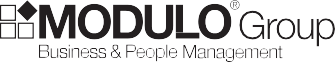 Work shop 20 giugno 2019Treviso – 18.30/20.30*= campi obbligatoriPREZZO: 49,00 euro + ivaRestituire a : customer@modulogroup.com I dati saranno trattati e conservati garantendo i diritti di cui al GDPR 679/2016. Gli interessati/e sono invitati a leggere sul sito l’informativa sulla Privacy GDPR 679/2016: https://www.modulogroup.com/privacy-policy-2/ . Leadership & People ManagementSCHEDA D’ ISCRIZIONENOME E COGNOME*AZIENDARUOLO*TEL/CELL*MAIL*PI/CFFirma